SitueringOpleiding: ICT in een creatieve contextOpleiding: ICT in een creatieve contextOpleiding: ICT in een creatieve contextToepassingsgebied: Ontwerper/Vormgever Toepassingsgebied: Ontwerper/Vormgever Toepassingsgebied: Ontwerper/Vormgever SitueringModule:Eenvoudige creatieve tekeningenVermoedelijke aantal lestijden van de ICT-taak:3-6 lestijd(en)Vermoedelijke aantal lestijden van de ICT-taak:3-6 lestijd(en)Vermoedelijke aantal lestijden van de ICT-taak:3-6 lestijd(en)Auteur(s) & CVO:annick.mens@gmail.com
PCVO LimburgAuteur(s) & CVO:annick.mens@gmail.com
PCVO LimburgSitueringTitel van de ICT-taak:Een kledingontwerp invullen met diverse, zelfgemaakte patroonstalen in Adobe Illustrator (of een ander vectorieel tekenprogramma).Titel van de ICT-taak:Een kledingontwerp invullen met diverse, zelfgemaakte patroonstalen in Adobe Illustrator (of een ander vectorieel tekenprogramma).Titel van de ICT-taak:Een kledingontwerp invullen met diverse, zelfgemaakte patroonstalen in Adobe Illustrator (of een ander vectorieel tekenprogramma).Titel van de ICT-taak:Een kledingontwerp invullen met diverse, zelfgemaakte patroonstalen in Adobe Illustrator (of een ander vectorieel tekenprogramma).Titel van de ICT-taak:Een kledingontwerp invullen met diverse, zelfgemaakte patroonstalen in Adobe Illustrator (of een ander vectorieel tekenprogramma).Titel van de ICT-taak:Een kledingontwerp invullen met diverse, zelfgemaakte patroonstalen in Adobe Illustrator (of een ander vectorieel tekenprogramma).SitueringIn te oefenen basiscompetenties van deze ICT-taak:IC BC013  *gaat bewust en kritisch om met digitale media en ICTIC BC017  kan ICT veilig en duurzaam gebruikenIC BC023  kan ICT aanwenden om problemen op te lossenIC BC024  *kan zijn eigen deskundigheid inzake ICT opbouwenIC BC167  kan objecten importeren, bewerken en schikkenIC BC173  kan met behulp van ICT eenvoudige tekeningen makenIC BC174  kan in functie van het beoogde eindresultaat eenvoudige bewerkingen op tekeningen uitvoerenIC BC186  kan tekeningen in verschillende bestandsformaten publicerenIC BC195 - kan aan de zelf gemaakte content een bepaalde licentie toekennenIC BC288 - kan ICT-problemen oplossenIC BC299 - kan de basisinstellingen van applicaties om tekeningen te maken en te bewerken, wijzigenIn te oefenen basiscompetenties van deze ICT-taak:IC BC013  *gaat bewust en kritisch om met digitale media en ICTIC BC017  kan ICT veilig en duurzaam gebruikenIC BC023  kan ICT aanwenden om problemen op te lossenIC BC024  *kan zijn eigen deskundigheid inzake ICT opbouwenIC BC167  kan objecten importeren, bewerken en schikkenIC BC173  kan met behulp van ICT eenvoudige tekeningen makenIC BC174  kan in functie van het beoogde eindresultaat eenvoudige bewerkingen op tekeningen uitvoerenIC BC186  kan tekeningen in verschillende bestandsformaten publicerenIC BC195 - kan aan de zelf gemaakte content een bepaalde licentie toekennenIC BC288 - kan ICT-problemen oplossenIC BC299 - kan de basisinstellingen van applicaties om tekeningen te maken en te bewerken, wijzigenIn te oefenen basiscompetenties van deze ICT-taak:IC BC013  *gaat bewust en kritisch om met digitale media en ICTIC BC017  kan ICT veilig en duurzaam gebruikenIC BC023  kan ICT aanwenden om problemen op te lossenIC BC024  *kan zijn eigen deskundigheid inzake ICT opbouwenIC BC167  kan objecten importeren, bewerken en schikkenIC BC173  kan met behulp van ICT eenvoudige tekeningen makenIC BC174  kan in functie van het beoogde eindresultaat eenvoudige bewerkingen op tekeningen uitvoerenIC BC186  kan tekeningen in verschillende bestandsformaten publicerenIC BC195 - kan aan de zelf gemaakte content een bepaalde licentie toekennenIC BC288 - kan ICT-problemen oplossenIC BC299 - kan de basisinstellingen van applicaties om tekeningen te maken en te bewerken, wijzigenIn te oefenen basiscompetenties van deze ICT-taak:IC BC013  *gaat bewust en kritisch om met digitale media en ICTIC BC017  kan ICT veilig en duurzaam gebruikenIC BC023  kan ICT aanwenden om problemen op te lossenIC BC024  *kan zijn eigen deskundigheid inzake ICT opbouwenIC BC167  kan objecten importeren, bewerken en schikkenIC BC173  kan met behulp van ICT eenvoudige tekeningen makenIC BC174  kan in functie van het beoogde eindresultaat eenvoudige bewerkingen op tekeningen uitvoerenIC BC186  kan tekeningen in verschillende bestandsformaten publicerenIC BC195 - kan aan de zelf gemaakte content een bepaalde licentie toekennenIC BC288 - kan ICT-problemen oplossenIC BC299 - kan de basisinstellingen van applicaties om tekeningen te maken en te bewerken, wijzigenIn te oefenen basiscompetenties van deze ICT-taak:IC BC013  *gaat bewust en kritisch om met digitale media en ICTIC BC017  kan ICT veilig en duurzaam gebruikenIC BC023  kan ICT aanwenden om problemen op te lossenIC BC024  *kan zijn eigen deskundigheid inzake ICT opbouwenIC BC167  kan objecten importeren, bewerken en schikkenIC BC173  kan met behulp van ICT eenvoudige tekeningen makenIC BC174  kan in functie van het beoogde eindresultaat eenvoudige bewerkingen op tekeningen uitvoerenIC BC186  kan tekeningen in verschillende bestandsformaten publicerenIC BC195 - kan aan de zelf gemaakte content een bepaalde licentie toekennenIC BC288 - kan ICT-problemen oplossenIC BC299 - kan de basisinstellingen van applicaties om tekeningen te maken en te bewerken, wijzigenIn te oefenen basiscompetenties van deze ICT-taak:IC BC013  *gaat bewust en kritisch om met digitale media en ICTIC BC017  kan ICT veilig en duurzaam gebruikenIC BC023  kan ICT aanwenden om problemen op te lossenIC BC024  *kan zijn eigen deskundigheid inzake ICT opbouwenIC BC167  kan objecten importeren, bewerken en schikkenIC BC173  kan met behulp van ICT eenvoudige tekeningen makenIC BC174  kan in functie van het beoogde eindresultaat eenvoudige bewerkingen op tekeningen uitvoerenIC BC186  kan tekeningen in verschillende bestandsformaten publicerenIC BC195 - kan aan de zelf gemaakte content een bepaalde licentie toekennenIC BC288 - kan ICT-problemen oplossenIC BC299 - kan de basisinstellingen van applicaties om tekeningen te maken en te bewerken, wijzigenOmschrijvingConcrete case of probleemstelling:Stel, je krijgt de kans een eigen kleding- of stoffenlijn uit te brengen of een kledingontwerper vraagt je om zijn ontwerp van een kleding- of stoffenlijn te visualiseren. InleidingDe leerkracht stelt in een klasgesprek de case voor. De leerkracht vraagt hoe de cursisten deze opdracht zouden aanpakken. De leerkracht vraagt welke eigenschappen een goed patroon moet hebben. De leerkracht demonstreert hoe patronen werken in Illustrator en waarop en hoe ze toegepast kunnen worden. Concrete case of probleemstelling:Stel, je krijgt de kans een eigen kleding- of stoffenlijn uit te brengen of een kledingontwerper vraagt je om zijn ontwerp van een kleding- of stoffenlijn te visualiseren. InleidingDe leerkracht stelt in een klasgesprek de case voor. De leerkracht vraagt hoe de cursisten deze opdracht zouden aanpakken. De leerkracht vraagt welke eigenschappen een goed patroon moet hebben. De leerkracht demonstreert hoe patronen werken in Illustrator en waarop en hoe ze toegepast kunnen worden. Concrete case of probleemstelling:Stel, je krijgt de kans een eigen kleding- of stoffenlijn uit te brengen of een kledingontwerper vraagt je om zijn ontwerp van een kleding- of stoffenlijn te visualiseren. InleidingDe leerkracht stelt in een klasgesprek de case voor. De leerkracht vraagt hoe de cursisten deze opdracht zouden aanpakken. De leerkracht vraagt welke eigenschappen een goed patroon moet hebben. De leerkracht demonstreert hoe patronen werken in Illustrator en waarop en hoe ze toegepast kunnen worden. Concrete case of probleemstelling:Stel, je krijgt de kans een eigen kleding- of stoffenlijn uit te brengen of een kledingontwerper vraagt je om zijn ontwerp van een kleding- of stoffenlijn te visualiseren. InleidingDe leerkracht stelt in een klasgesprek de case voor. De leerkracht vraagt hoe de cursisten deze opdracht zouden aanpakken. De leerkracht vraagt welke eigenschappen een goed patroon moet hebben. De leerkracht demonstreert hoe patronen werken in Illustrator en waarop en hoe ze toegepast kunnen worden. Concrete case of probleemstelling:Stel, je krijgt de kans een eigen kleding- of stoffenlijn uit te brengen of een kledingontwerper vraagt je om zijn ontwerp van een kleding- of stoffenlijn te visualiseren. InleidingDe leerkracht stelt in een klasgesprek de case voor. De leerkracht vraagt hoe de cursisten deze opdracht zouden aanpakken. De leerkracht vraagt welke eigenschappen een goed patroon moet hebben. De leerkracht demonstreert hoe patronen werken in Illustrator en waarop en hoe ze toegepast kunnen worden. Concrete case of probleemstelling:Stel, je krijgt de kans een eigen kleding- of stoffenlijn uit te brengen of een kledingontwerper vraagt je om zijn ontwerp van een kleding- of stoffenlijn te visualiseren. InleidingDe leerkracht stelt in een klasgesprek de case voor. De leerkracht vraagt hoe de cursisten deze opdracht zouden aanpakken. De leerkracht vraagt welke eigenschappen een goed patroon moet hebben. De leerkracht demonstreert hoe patronen werken in Illustrator en waarop en hoe ze toegepast kunnen worden. Lesverloop/stappenplanDe effectieve ICT-taak:De cursist leert patronen gebruiken in bestaande of zelfgemaakte tekeningen. De cursist leert patronen zelf aanmaken en aanpassen. Lesverloop/stappenplan:Voorbeeld: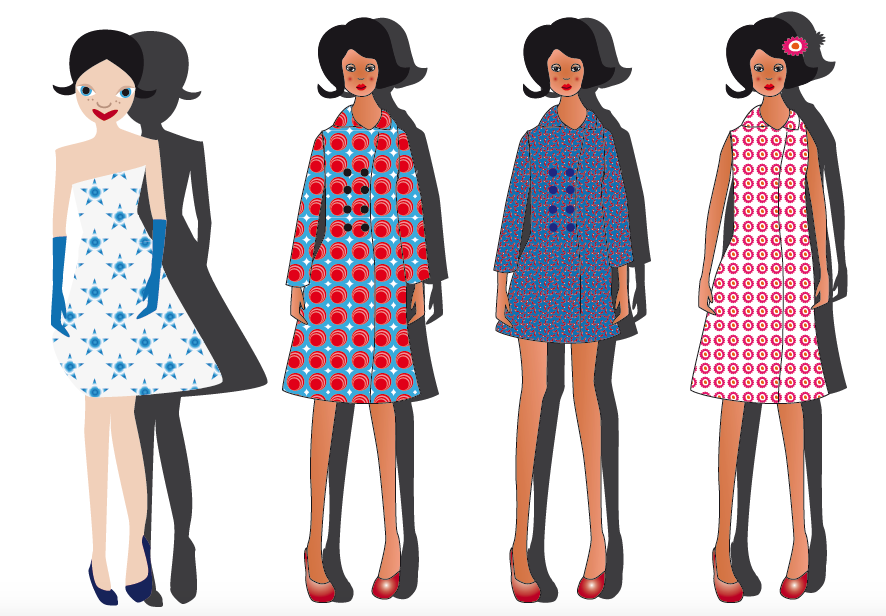 De effectieve ICT-taak:De cursist leert patronen gebruiken in bestaande of zelfgemaakte tekeningen. De cursist leert patronen zelf aanmaken en aanpassen. Lesverloop/stappenplan:Voorbeeld:De effectieve ICT-taak:De cursist leert patronen gebruiken in bestaande of zelfgemaakte tekeningen. De cursist leert patronen zelf aanmaken en aanpassen. Lesverloop/stappenplan:Voorbeeld:De effectieve ICT-taak:De cursist leert patronen gebruiken in bestaande of zelfgemaakte tekeningen. De cursist leert patronen zelf aanmaken en aanpassen. Lesverloop/stappenplan:Voorbeeld:De effectieve ICT-taak:De cursist leert patronen gebruiken in bestaande of zelfgemaakte tekeningen. De cursist leert patronen zelf aanmaken en aanpassen. Lesverloop/stappenplan:Voorbeeld:De effectieve ICT-taak:De cursist leert patronen gebruiken in bestaande of zelfgemaakte tekeningen. De cursist leert patronen zelf aanmaken en aanpassen. Lesverloop/stappenplan:Voorbeeld:BronnenBronnen: Theorie: https://helpx.adobe.com/nl/illustrator/using/patterns.htmlhttps://helpx.adobe.com/nl/illustrator/using/transforming-objects.html#transform_an_object_s_patternsVideo's:Een patroon definiëren: https://helpx.adobe.com/nl/illustrator/using/create-edit-patterns.htmlSeamless Pattern Creation in Illustrator CS6: https://www.youtube.com/watch?v=6bgpIGEEEXsJe eigen Patroon maken in Illustrator: https://www.youtube.com/watch?v=gY_w58O3Lig
Illustrator CC tutorial: Using the Pattern Generator | lynda.com: https://www.youtube.com/watch?v=GBbL9_4ktKw
Retro Triangle Pattern Adobe Illustrator Tutorial: https://www.youtube.com/watch?v=sVU0PKvS70Y Tutorials:Patronen in Illustrator: https://www.opatel.nl/patronen-in-illustratorPatroontekenen in Illustrator: http://patroontekeneninillustrator.nl/patroontekenen-in-illustrator/ Bronnen: Theorie: https://helpx.adobe.com/nl/illustrator/using/patterns.htmlhttps://helpx.adobe.com/nl/illustrator/using/transforming-objects.html#transform_an_object_s_patternsVideo's:Een patroon definiëren: https://helpx.adobe.com/nl/illustrator/using/create-edit-patterns.htmlSeamless Pattern Creation in Illustrator CS6: https://www.youtube.com/watch?v=6bgpIGEEEXsJe eigen Patroon maken in Illustrator: https://www.youtube.com/watch?v=gY_w58O3Lig
Illustrator CC tutorial: Using the Pattern Generator | lynda.com: https://www.youtube.com/watch?v=GBbL9_4ktKw
Retro Triangle Pattern Adobe Illustrator Tutorial: https://www.youtube.com/watch?v=sVU0PKvS70Y Tutorials:Patronen in Illustrator: https://www.opatel.nl/patronen-in-illustratorPatroontekenen in Illustrator: http://patroontekeneninillustrator.nl/patroontekenen-in-illustrator/ Bronnen: Theorie: https://helpx.adobe.com/nl/illustrator/using/patterns.htmlhttps://helpx.adobe.com/nl/illustrator/using/transforming-objects.html#transform_an_object_s_patternsVideo's:Een patroon definiëren: https://helpx.adobe.com/nl/illustrator/using/create-edit-patterns.htmlSeamless Pattern Creation in Illustrator CS6: https://www.youtube.com/watch?v=6bgpIGEEEXsJe eigen Patroon maken in Illustrator: https://www.youtube.com/watch?v=gY_w58O3Lig
Illustrator CC tutorial: Using the Pattern Generator | lynda.com: https://www.youtube.com/watch?v=GBbL9_4ktKw
Retro Triangle Pattern Adobe Illustrator Tutorial: https://www.youtube.com/watch?v=sVU0PKvS70Y Tutorials:Patronen in Illustrator: https://www.opatel.nl/patronen-in-illustratorPatroontekenen in Illustrator: http://patroontekeneninillustrator.nl/patroontekenen-in-illustrator/ Bronnen: Theorie: https://helpx.adobe.com/nl/illustrator/using/patterns.htmlhttps://helpx.adobe.com/nl/illustrator/using/transforming-objects.html#transform_an_object_s_patternsVideo's:Een patroon definiëren: https://helpx.adobe.com/nl/illustrator/using/create-edit-patterns.htmlSeamless Pattern Creation in Illustrator CS6: https://www.youtube.com/watch?v=6bgpIGEEEXsJe eigen Patroon maken in Illustrator: https://www.youtube.com/watch?v=gY_w58O3Lig
Illustrator CC tutorial: Using the Pattern Generator | lynda.com: https://www.youtube.com/watch?v=GBbL9_4ktKw
Retro Triangle Pattern Adobe Illustrator Tutorial: https://www.youtube.com/watch?v=sVU0PKvS70Y Tutorials:Patronen in Illustrator: https://www.opatel.nl/patronen-in-illustratorPatroontekenen in Illustrator: http://patroontekeneninillustrator.nl/patroontekenen-in-illustrator/ Bronnen: Theorie: https://helpx.adobe.com/nl/illustrator/using/patterns.htmlhttps://helpx.adobe.com/nl/illustrator/using/transforming-objects.html#transform_an_object_s_patternsVideo's:Een patroon definiëren: https://helpx.adobe.com/nl/illustrator/using/create-edit-patterns.htmlSeamless Pattern Creation in Illustrator CS6: https://www.youtube.com/watch?v=6bgpIGEEEXsJe eigen Patroon maken in Illustrator: https://www.youtube.com/watch?v=gY_w58O3Lig
Illustrator CC tutorial: Using the Pattern Generator | lynda.com: https://www.youtube.com/watch?v=GBbL9_4ktKw
Retro Triangle Pattern Adobe Illustrator Tutorial: https://www.youtube.com/watch?v=sVU0PKvS70Y Tutorials:Patronen in Illustrator: https://www.opatel.nl/patronen-in-illustratorPatroontekenen in Illustrator: http://patroontekeneninillustrator.nl/patroontekenen-in-illustrator/ Bronnen: Theorie: https://helpx.adobe.com/nl/illustrator/using/patterns.htmlhttps://helpx.adobe.com/nl/illustrator/using/transforming-objects.html#transform_an_object_s_patternsVideo's:Een patroon definiëren: https://helpx.adobe.com/nl/illustrator/using/create-edit-patterns.htmlSeamless Pattern Creation in Illustrator CS6: https://www.youtube.com/watch?v=6bgpIGEEEXsJe eigen Patroon maken in Illustrator: https://www.youtube.com/watch?v=gY_w58O3Lig
Illustrator CC tutorial: Using the Pattern Generator | lynda.com: https://www.youtube.com/watch?v=GBbL9_4ktKw
Retro Triangle Pattern Adobe Illustrator Tutorial: https://www.youtube.com/watch?v=sVU0PKvS70Y Tutorials:Patronen in Illustrator: https://www.opatel.nl/patronen-in-illustratorPatroontekenen in Illustrator: http://patroontekeneninillustrator.nl/patroontekenen-in-illustrator/ RichtlijnenExtra leerkracht informatieDe cursist moet vormen kunnen tekenen en de pen gebruiken om vormen over te tekenen en aan te passen. Hij moet bekend zijn met het gebruik van stalen. Extra leerkracht informatieDe cursist moet vormen kunnen tekenen en de pen gebruiken om vormen over te tekenen en aan te passen. Hij moet bekend zijn met het gebruik van stalen. Extra leerkracht informatieDe cursist moet vormen kunnen tekenen en de pen gebruiken om vormen over te tekenen en aan te passen. Hij moet bekend zijn met het gebruik van stalen. Extra leerkracht informatieDe cursist moet vormen kunnen tekenen en de pen gebruiken om vormen over te tekenen en aan te passen. Hij moet bekend zijn met het gebruik van stalen. Extra leerkracht informatieDe cursist moet vormen kunnen tekenen en de pen gebruiken om vormen over te tekenen en aan te passen. Hij moet bekend zijn met het gebruik van stalen. Extra leerkracht informatieDe cursist moet vormen kunnen tekenen en de pen gebruiken om vormen over te tekenen en aan te passen. Hij moet bekend zijn met het gebruik van stalen. 